Exercice 1 : ( 5 points )Donner la bonne réponse :1)       =     a) 1              , b) 0      ,   c)   .2)        =    a) .3) si      alors :    a) 4)   égal à : a) 0      b)         c)    .5)     c) 1Exercice 2 :  ( 7 points )Ecrire avec un dénominateur entier :  ,  a) Simplifier les expressions suivantes :   A= 2+       ;  B=         C =  et    D= .           b) Montrer que A et B sont inverses.  3) a) Calculer  .        b) Montrer que    est un entier .        c) Montrer que     est un entier .Exercice 3 :  ( 8 points )  On considère la figure suivante dans laquelle :  ,      ,   RU= TI = 3 .TS= 2 et IR= 4.5 ( unité cm ) :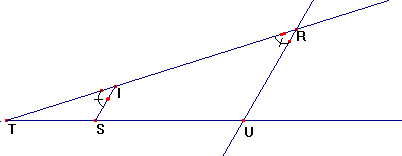 Montrer que ( IS )  et ( RU) sont parallèles .Calculer TU et SI .Soit D un point de [ SU] et F un de  [ TU ) tels que : SD = 2 et TF  = 10 a) Calculer    b) Déduire la position  relative de  ( DI) et ( FR) .Lycée  Omar Elkalchèni Classes : 1er Année 2+4      Mathématiques Mme:  Yahmadi Selmi SoniaA .scolaire :  2011/2012